ВЕЕРНОЕ СОГЛАСОВАНИЕВице-губернатор Ленинградской области – руководитель аппарата Губернатора и Правительства Ленинградской области_______________________ С.Н. ПерминовПРОЕКТ                   ГУБЕРНАТОР ЛЕНИНГРАДСКОЙ ОБЛАСТИПОСТАНОВЛЕНИЕот ___ ______ 2015 г. N ___-пгОБ УЧРЕЖДЕНИИ НАГРАДЫ ГУБЕРНАТОРА ЛЕНИНГРАДСКОЙ ОБЛАСТИ – ПРЕМИИ ГУБЕРНАТОРА ЛЕНИНГРАДСКОЙ ОБЛАСТИ ЗА БЕЗЗАВЕТНОЕ СЛУЖЕНИЕ РАЗВИТИЮ ЛЕНИНГРАДСКОЙ ОБЛАСТИВ соответствии со статьей 9 Устава Ленинградской области в целях поощрения граждан и организаций за беззаветное служение развитию Ленинградской области  постановляю:1. Учредить награду Губернатора Ленинградской области – премию Губернатора Ленинградской областиза беззаветное служение развитию Ленинградской области.2. Организовать  проведение ежегодного конкурса на соискание премии Губернатора Ленинградской области за беззаветное служение развитию Ленинградской области.3. Определить комитет экономического развития и инвестиционной деятельности Ленинградской области организатором конкурса на соискание премии Губернатора Ленинградской области  за беззаветное служение развитию Ленинградской области для организаций.4. Определить  комитет общего и профессионального образования, комитет по здравоохранению, комитет по культуре, комитет по социальной защите населения,комитет по местному самоуправлению, межнациональным и межконфессиональным отношениям Ленинградской областиорганизаторами конкурса на соискание премии Губернатора Ленинградской области  за беззаветное служение развитию Ленинградской области для граждан.5. Утвердить:5.1. Положение о порядке присуждения организациям премии Губернатора Ленинградской области за беззаветное служение развитию Ленинградской области согласно приложению 1.5.2. Положение о порядке присуждения  гражданам премии Губернатора Ленинградской области за беззаветное служение развитию Ленинградской области  согласно приложению 2.5.3. Положение о конкурсной комиссии по присуждению премии Губернатора Ленинградской области за беззаветное служение развитию Ленинградской области и состав комиссии согласно приложениям 3 и 4.5.4. Описаниенаграды Губернатора Ленинградской области – премии Губернатора Ленинградской областиза беззаветное служение развитию Ленинградской областисогласно приложению 5.5.5. Форму согласия на обработку персональных данных согласно приложению 6.6. В 2015 году определить проведение конкурса на соискание премии Губернатора Ленинградской области за беззаветное служение развитию Ленинградской области в следующие сроки:сбор конкурсных материалов организаторами конкурса- с 1 сентября по 15 октября;рассмотрение конкурсных материалов конкурсной комиссией – с 15 октября по 31 октября;подведение итогов конкурса и определение победителей конкурсной комиссией – с 1 ноября по 30 ноября;объявление результатов конкурса и награждение победителей конкурса – на заключительном заседании Правительства Ленинградской области в 2015 году (декабрь 2015 года).7. Финансирование расходов, связанных с изготовлением награды Губернатора Ленинградской области – премии Губернатора Ленинградской областиза беззаветное служение развитию Ленинградской области, а также материально-техническим обеспечением проведения конкурса на соискание премии Губернатора Ленинградской области за беззаветное служение развитию Ленинградской области осуществлять за счет бюджетных ассигнований, предусмотренных  управлению делами ПравительстваЛенинградской области.8. Контроль за исполнением постановления возложить на вице-губернатора Ленинградской области –руководителя аппарата Губернатора и Правительства Ленинградской области Перминова С.Н.Временно исполняющий обязанностиГубернатораЛенинградской областиА.ДрозденкоУТВЕРЖДЕНОпостановлением ГубернатораЛенинградской областиот __.__.2015 N ___-пг(приложение 1)ПОЛОЖЕНИЕО ПОРЯДКЕ ПРИСУЖДЕНИЯ ОРГАНИЗАЦИЯМ ПРЕМИИ ГУБЕРНАТОРАЛЕНИНГРАДСКОЙ ОБЛАСТИ ЗА БЕЗЗАВЕТНОЕ СЛУЖЕНИЕ РАЗВИТИЮ ЛЕНИНГРАДСКОЙ ОБЛАСТИ 1. Общие положения1.1. Настоящее Положение определяет порядок присуждения организациям награды Губернатора Ленинградской области – премии Губернатора Ленинградской области за беззаветное служение развитию Ленинградской области (далее - премия).1.2. Присуждение премии направлено на выявление и поддержку организаций и индивидуальных предпринимателей, вносящих наибольший вклад в экономическое развитие Ленинградской области.1.3. Премия присуждается ежегодно на конкурсной основе  победителям конкурса в трех номинациях: «малый бизнес», «средний бизнес», «крупный бизнес» в соответствии с критериями, определенными Федеральным законом от 24.07.2007 N 209-ФЗ "О развитии малого и среднего предпринимательства в Российской Федерации".1.4. Премия представляет собой  копию скульптурной композиции «Основателям Российской Государственности Рюрику и Олегу».1.5. Соискателем премии может бытьлюбая организация или индивидуальный предприниматель, если на день подачи конкурсных материалов она (он) соответствуют следующим условиям:- состоит на учете в налоговых органах на территории Ленинградской области;- не находится в процедуре банкротства или ликвидации;- не имеет просроченной задолженности по платежам в бюджеты всех уровней бюджетной системы Российской Федерации, государственные внебюджетные фонды;- не имеет задолженности перед работниками по заработной плате;- размер заработной платы работников составляет не ниже установленного региональным соглашением о минимальной заработной плате в Ленинградской области.2. Организация подготовки конкурса2.1. Организация подготовки конкурса на соискание премии (далее - конкурс) возлагается на комитет экономического развития и инвестиционной деятельности Ленинградской области (далее - организатор конкурса).2.2. Конкурс проводится ежегодно, в один тур и состоит из следующих этапов:-  опубликование (размещение)организатором конкурса информации о проведении конкурса в официальных печатных периодических изданиях Ленинградской области, на официальном интернет-портале Администрации Ленинградской области в информационно-телекоммуникационной сети «Интернет» (www.lenobl.ru), а  по усмотрению организатора конкурса также в иных средствах массовой информации и сайтах в информационно-телекоммуникационной сети «Интернет» не позднее 10 рабочих дней до начала сбора конкурсных материалов.- сбор организатором конкурса конкурсных материалов – с 1 мая по 15 июня;- рассмотрение конкурсных материалов организатором конкурса – с 15 июня по 30 июня;- подведение итогов конкурса и определение победителей конкурсной комиссией – с 1 по 31 июля;- объявление результатов конкурса и награждение победителей конкурса – День Ленинградской области (первая суббота августа).2.3. Расходы, связанные с организацией и проведением конкурса, осуществляются за счет средств областного бюджета Ленинградской области.3. Условия и порядок проведения конкурса.3.1. В конкурсе может принять участие любая организация или индивидуальный предприниматель, определенные пунктом 1.5 настоящего Положения.3.2. Для участия в конкурсе организация или индивидуальный предприниматель в срок, определенный пунктом 2.2. настоящего Положения для сбора конкурсных материалов, представляет организатору конкурса заявку на участие в конкурсе, составленную в произвольной форме,с приложением следующих конкурсных материалов: - копия устава организации, заверенная подписью руководителя и печатью организации (при наличии) – в случае участия в конкурсе организации;- копия паспорта индивидуального предпринимателя или иного документа, установленного федеральным законом или признаваемого в соответствии с международным договором Российской Федерации в качестве документа, удостоверяющего личность иностранного гражданина (лица без гражданства) -индивидуального предпринимателя, заверенная подписью индивидуального предпринимателя и печатью (при наличии) - в случае участия в конкурсе индивидуального предпринимателя;- нотариально заверенный перевод с иностранного языка выписки из реестра иностранных юридических лиц и (или) индивидуальных предпринимателей соответствующей страны происхождения или иное равное по юридической силе доказательство юридического статуса – в случае участия в Конкурсе иностранной организации или индивидуального предпринимателя;-сведения о постановке на учет в налоговых органах на территории Ленинградской области;- справка налогового органа о размере налогов и сборов в областной бюджет Ленинградской области и местные бюджеты, уплаченных соискателем конкурса в истекшем финансовом году, и об отсутствии просроченной задолженности по платежам в бюджеты всех уровней бюджетной системы Российской Федерации, государственные внебюджетные фонды;- сведения о численности и заработной плате работников за последний отчетный период (не ниже размера, установленного региональным соглашением о минимальной заработной плате в Ленинградской области), а также об отсутствии задолженности перед работниками по заработной плате.По желанию организации или индивидуального предпринимателя могут быть представлены иные документы и материалы (копия свидетельства о государственной регистрации организации, индивидуального предпринимателя, заверенные подписью руководителя организации, индивидуального предпринимателя соответственно и печатью организации, индивидуального предпринимателя соответственно (при наличии); копия свидетельства о постановке на учет в налоговых органах Ленинградской области, заверенная подписью руководителя организации, индивидуального предпринимателя и печатью (при наличии);выписка из Единого государственного реестра юридических лиц и индивидуальных предпринимателей, выданная не ранее чем за месяц, предшествующий дате подачи конкурсных материалов; справка налогового органа и органа управления государственным внебюджетным фондом, подтверждающую отсутствие задолженности по налогам и сборам в консолидированный бюджет Ленинградской области и взносам в Пенсионный фонд Российской Федерации и Фонд социального страхования Российской Федерации, за последний отчетный период; копии документов контролирующих органов о проверках; отзывы организаций-партнеров; документы, подтверждающие участие в ранее проводимых конкурсах и (или) иных аналогичных конкурсах.3.3. Конкурсные материалы после подведения итогов конкурса возвращаются по заявкам соответствующей организации или индивидуального предпринимателя. Невостребованные в течение трех месяцев со дня объявления победителей конкурса конкурсные материалы подлежат уничтожению.3.4. Конкурсные материалы могут быть представлены лично, через представителя, по почте, курьерской доставкой. Датой представления конкурсных материалов считается дата их поступления организатору конкурса.3.5. Основаниями отказа в приеме заявки на участие в конкурсе и конкурсных материалов является:- представление неполного комплекта документов, определенного пунктом 3.2 настоящего Положения;- представление конкурсных материалов с нарушением срока, определенного пунктом 2.2 настоящего Положения.4. Порядок рассмотрения конкурсных материалов 4.1.Представленные на конкурс конкурсные материалы рассматриваются организатором конкурса в срок, определенный  пунктом 2.2 настоящего Положения для сбора конкурсных материалов.4.2. По результатам рассмотрения организатор конкурса подготавливает заключение по каждому соискателю в каждой из трех номинаций  и представляет заключенияв конкурсную комиссию.4.3. Конкурсная комиссияв срок, определенный пунктом 2.2 настоящего Положения для подведения итогов конкурса и определения победителей конкурса,путем голосования принимает решение о победителе конкурса в каждой из трех номинаций. 4.4. Победителем конкурса в каждой из трех номинаций признается соискатель, осуществивший в истекшем финансовом году уплату налогов и сборов в областной бюджет Ленинградской области и местные бюджеты в их совокупности в наибольшем размере.5. Утверждение результатов конкурса и объявление победителей5.1. Секретарь конкурсной комиссии на основании решения конкурсной комиссии в срок, не превышающий 10 дней, готовит проект распоряжения Губернатора Ленинградской области о присуждении премии победителям конкурса в каждой из трех номинаций и направляет его  Губернатору Ленинградской области.5.2. Объявление результатов конкурса и награждение победителей осуществляется  Губернатором Ленинградской области в день празднования Дня Ленинградской области (первая суббота августа) в торжественной обстановке с участием победителей и участников конкурса, членов конкурсной комиссии, а также представителей средств массовой информации.Участникам конкурса, занявшим второе и третье место в каждой из трех номинаций, вручаются памятные грамоты Губернатора Ленинградской области.УТВЕРЖДЕНОпостановлением ГубернатораЛенинградской областиот __.__.2015 N __-пг(приложение 2)ПОЛОЖЕНИЕО ПОРЯДКЕ ПРИСУЖДЕНИЯ ГРАЖДАНАМ ПРЕМИИ ГУБЕРНАТОРАЛЕНИНГРАДСКОЙ ОБЛАСТИ ЗА БЕЗЗАВЕТНОЕ СЛУЖЕНИЕ РАЗВИТИЮ ЛЕНИНГРАДСКОЙ ОБЛАСТИ 1. Общие положения1.1. Настоящее Положение определяет порядок присуждения гражданам награды Губернатора Ленинградской области – премии Губернатора Ленинградской области за беззаветное служение развитию Ленинградской области (далее - премия).1.2. Присуждение премии направлено на выявление и поддержку граждан, вносящих наибольший вклад вукрепление народного единства на территории Ленинградской области, активную подвижническую деятельность,направленную на социальное и духовное  развитие  Ленинградской области в целом и отдельных муниципальных образований, охрану здоровья, жизни и прав граждан,  культуру, воспитание и  просвещение,  пользующихся благодаря своему многолетнему добросовестному труду, творческому отношению к делу и высоким нравственным качествам всеобщим уважением и авторитетом у жителей Ленинградской области.1.3. Премия присуждается ежегодно на конкурсной основе.1.4. Премия представляет собой  копию скульптурной композиции «Основателям Российской Государственности Рюрику и Олегу».1.5. Соискателями премии могут быть граждане Российской Федерации, иностранные граждане, а также лица без гражданства, не имеющие неснятой или непогашенной судимости,  отвечающие требованиям, определенным пунктом 1.2 настоящего Положения.2. Организация подготовки конкурса2.1. Организация подготовки конкурса на соискание премии (далее - конкурс) возлагается накомитет общего и профессионального образования, комитет по здравоохранению, комитет по культуре, комитет по социальной защите населения,  комитет по местному самоуправлению, межнациональным и межконфессиональным отношениям Ленинградской области (далее – организаторы  конкурса).2.2. Конкурс проводится ежегодно, в один тур и состоит из следующих этапов:-  опубликование (размещение)организаторами конкурса информации о проведении конкурса в официальных печатных периодических изданиях Ленинградской области, на официальном интернет-портале Администрации Ленинградской области в информационно-телекоммуникационной сети «Интернет» (www.lenobl.ru), а по усмотрению организаторов конкурса также в иных средствах массовой информации и сайтах в информационно-телекоммуникационной сети «Интернет» не позднее 10 рабочих дней до начала сбора конкурсных материалов.- сбор организаторами конкурса конкурсных материалов – с 1 мая по 15 июня;- рассмотрение конкурсных материалов организаторами конкурса с 15 июня по 30 июня;- подведение итоговконкурса и определение победителей конкурсаконкурсной комиссией – с 1 по 31 июля;- объявление результатов конкурса и награждение победителей конкурса – День Ленинградской области (первая суббота августа).2.3. Расходы, связанные с организацией и проведением конкурса, осуществляются за счет средств областного бюджета Ленинградской области.3. Условия и порядок проведения конкурса.3.1.  Для участия в конкурсе органы местного  самоуправления, руководители или коллективы  организаций, общественных объединений, независимо от  их организационно-правовых форм и форм собственности, в срок, определенный пунктом 2.2  настоящего Положения для сбора конкурсных материалов, представляют организатору конкурса (соответственно сферы деятельности организатора конкурса) заявку  о выдвижении соискателя(лей) на участие в конкурсе, составленную в произвольной форме.3.2 Заявка  должна содержать следующие сведения о соискателе:- фамилия, имя, отчество, дата рождения, место работы или вид деятельности, занимаемая должность, домашний адрес и номер телефона;- сведения  о заслугах и  вкладе соискателя (при наличии соответствующих документов - подтвержденные документально)  в укрепление народного единства на территории Ленинградской области, активную подвижническую деятельность, направленную на социальное и духовное  развитие  Ленинградской области в целом и отдельных муниципальных образований, охрану здоровья, жизни и прав граждан,  культуру, воспитание и  просвещение.3.3. Конкурсные материалы после подведения итогов конкурса возвращаются по заявкам органов и организаций, представивших их. Невостребованные в течение трех месяцев со дня объявления победителей конкурса конкурсные материалы подлежат уничтожению.3.4. Конкурсные материалы могут быть представлены лично, через представителя, по почте, курьерской доставкой. Датой представления конкурсных материалов считается дата их поступления организатору конкурса.3.5. Основаниями отказа в приеме заявки на участие в конкурсе и конкурсных материалов является:- несоответствие требованиям, определенным пунктом 3.2 настоящего Положения;- представление конкурсных материалов с нарушением срока, определенного пунктом 2.2 настоящего Положения для сбора конкурсных  материалов.4. Порядок рассмотрения конкурсных материалов 4.1. Представленные на конкурс конкурсные материалы рассматриваются организаторами конкурса в срок, определенный  пунктом 2.2 настоящего Положения для сбора конкурсных материалов.4.2. По результатам рассмотрения организаторы конкурса подготавливают заключение по каждому соискателю и представляют заключенияв конкурсную комиссию.4.3. Конкурсная комиссия в срок, определенный пунктом 2.2 настоящего Положения для подведения итогов конкурса и определения победителей конкурса, путем голосования принимает решение о победителе конкурса. 4.4. Победителем конкурса признается соискатель, внесший наибольший вклад в  укрепление народного единства на территории Ленинградской области, активную подвижническую деятельность, направленную на социальное и духовное  развитие как  Ленинградской области так и отдельных муниципальных образований, проявленную в одной из таких сфер, как охрана здоровья, жизни и прав граждан,  культура, воспитание и  просвещение,  пользующийся благодаря своему многолетнему добросовестному труду, творческому отношению к делу и высоким нравственным качествам всеобщим уважением и авторитетом у жителей Ленинградской области.5. Утверждение результатов конкурса и объявление победителей5.1. Секретарь конкурсной комиссии на основании решения конкурсной комиссии в срок, не превышающий 10 дней, готовит проект распоряжения Губернатора Ленинградской области о присуждении премии победителю конкурса  и направляет его  Губернатору Ленинградской области.5.2. Объявление результатов конкурса и награждение победителя конкурса осуществляется  Губернатором Ленинградской области в день празднования Дня Ленинградской области (первая суббота августа) в торжественной обстановке с участием победителя и участников конкурса, членов конкурсной комиссии, а также представителей средств массовой информации.Участникам конкурса, занявшим второе и третье место, вручаются памятные грамоты Губернатора Ленинградской области.УТВЕРЖДЕНОпостановлением ГубернатораЛенинградской областиот __.__.2015 N ___-пг(приложение 3)ПОЛОЖЕНИЕО КОНКУРСНОЙ КОМИССИИ ПО ПРИСУЖДЕНИЮ ПРЕМИИ ГУБЕРНАТОРАЛЕНИНГРАДСКОЙ ОБЛАСТИЗА БЕЗЗАВЕТНОЕ СЛУЖЕНИЕ РАЗВИТИЮ
ЛЕНИНГРАДСКОЙ ОБЛАСТИ 1. Конкурсная комиссия по присуждению премии Губернатора Ленинградской области за беззаветное служение развитию Ленинградской области (далее - комиссия) в своей деятельности руководствуется настоящим Положением.2. Решения комиссии принимаются путем открытого голосования простым большинством голосов списочного состава членов комиссии.Заседание комиссии считается правомочным, если на нем присутствуют не менее 2/3 списочного состава членов комиссии, члены комиссии осуществляют свою деятельность на безвозмездной основе.3. Решения комиссии оформляются протоколом, который подписывается председателем и секретарем комиссии.В протоколе заседания комиссии в обязательном порядке указываются присутствующие члены комиссии, повестка дня заседания, участники конкурса, результаты голосования, фамилия, имя, отчество победителей конкурса (наименование организаций, индивидуальных предпринимателей).4. Секретарь комиссии:а) организует работу комиссии;б) ведет переписку от имени комиссии;в) своевременно осуществляет подготовку материалов к заседаниям комиссии;г) не позднее чем за три дня до объявленной даты проведения заседания комиссии в письменном виде или по факсу сообщает членам комиссии и заинтересованным лицам о месте, времени и повестке дня заседания комиссии, а также направляет им копии документов, подлежащих рассмотрению на заседании;д) по просьбе члена комиссии представляет копию протокола заседания комиссии;е) осуществляет учет и хранение материалов комиссии, входящих и исходящих документов;ж) надлежащим образом и своевременно оформляет протоколы заседаний комиссии и иные документы, представляет их на подпись председателюкомиссии;з)на основании решения конкурсной комиссии о победителе конкурса в срок, не превышающий 10 дней, готовит проект распоряжения Губернатора Ленинградской области о присуждении премии победителю конкурса  и направляет его  Губернатору Ленинградской области.4.16. Организационное и материально-техническое обеспечение деятельности конкурсной комиссии осуществляет управление делами Правительства Ленинградской области.УТВЕРЖДЕНпостановлением ГубернатораЛенинградской областиот __.__.2015 N ___-пг(приложение 4)СОСТАВКОНКУРСНОЙ КОМИССИИ ПО ПРИСУЖДЕНИЮ ПРЕМИИ ГУБЕРНАТОРАЛЕНИНГРАДСКОЙ ОБЛАСТИЗА БЕЗЗАВЕТНОЕ СЛУЖЕНИЕ РАЗВИТИЮ
ЛЕНИНГРАДСКОЙ ОБЛАСТИ Председатель комиссии:Дрозденко Александр Юрьевич               -  временно исполняющий                                                 обязанности ГубернатораЛенинградской областиЧлены комиссии:Патраев Константин Николаевич	- первый вице-губернатор Ленинградской областиЕмельянов Николай Петрович         - вице-губернатор Ленинградской области Марков Роман Иванович- вице-губернатор Ленинградской                                            области - председатель комитета                                                              финансовЛебединский Михаил Евгеньевич  - председатель комитета по местному						 самоуправлению, межнациональным и							 межконфессиональным отношениям						 Ленинградской облассти		Кисельников Максим 			- первый заместитель председателя Владимирович                                    комитета экономического развития и      инвестиционной деятельности        Ленинградской областиТрусов Юрий Васильевич	-секретарь Общественной палаты Ленинградской области, почетный гражданин  Ленинградской области(по согласованию)Башмаков Виктор Яковлевич        – народный учитель Российской                                                                          Федерации, почетный гражданин                                                                Ленинградской области                                                            (по согласованию)Быстрова Зинаида Николаевна      - пенсионер (по согласованию)Роман ЛаслоДюлович                    -  главный врач ГУЗ «Ленинградский                                                           областной онкологический диспансер»,                                                            почетный гражданинЛенинградскойобласти					         (по согласованию)	Рачков Николай Борисович            - поэт, почетный гражданин Ленинградской  области                                                            (по согласованию)Есипов Сергей Владимирович      - председатель комитета по развитиюмалого, среднего                                                            бизнеса и потребительского рынка                                                            Ленинградской области Тарасов Сергей Валентинович      - председатель   комитета общего и                                                           профессионального образования                                                               Ленинградской областиВылегжанин Сергей Валентинович   - председатель комитета по                                                             здравоохранению Ленинградской областиКононенко Наталья Геннадьевна      - председатель  комитета по культуре                                                                Ленинградской области Нещадим Людмила Николаевна      - председатель комитета по социальной                                                                                защите населения Ленинградской областиРадин Андрей Альбертович		председатель комитета по печати и связям                                                           с общественностью Ленинградской областиСекретарь комиссии:Скокова Нина Анатольевна-ведущий специалист управления деламиПравительства Ленинградской области               УТВЕРЖДЕНОпостановлением ГубернатораЛенинградской областиот __.__.2015 N ___-пг(приложение 5)ОПИСАНИЕНАГРАДЫ ГУБЕРНАТОРА ЛЕНИНГРАДСКОЙ ОБЛАСТИ  - ПРЕМИИ  ГУБЕРНАТОРАЛЕНИНГРАДСКОЙ ОБЛАСТИЗА БЕЗЗАВЕТНОЕ СЛУЖЕНИЕ РАЗВИТИЮ
ЛЕНИНГРАДСКОЙ ОБЛАСТИ Награда Губернатора Ленинградской области – премия Губернатора Ленинградской области за беззаветное служение развитию Ленинградской области представляет собой копию скульптурной композиции «Основателям Российской Государственности Рюрику и Олегу» в уменьшенном размере: бронзовая скульптурная композиция на каменной подставке, высота – 30 см.Скульптурная композиция представляет собой стоящие рядом фигуры Рюрика и князя Олега, которые опираются одной рукой на общий круглый щит, стоящий у их ног. Фигура Рюрика изображена в светском платье, в его правой руке - развернутый свиток. Фигура Олега - в доспехах и шлеме, левой рукой он держит за рукоять меч.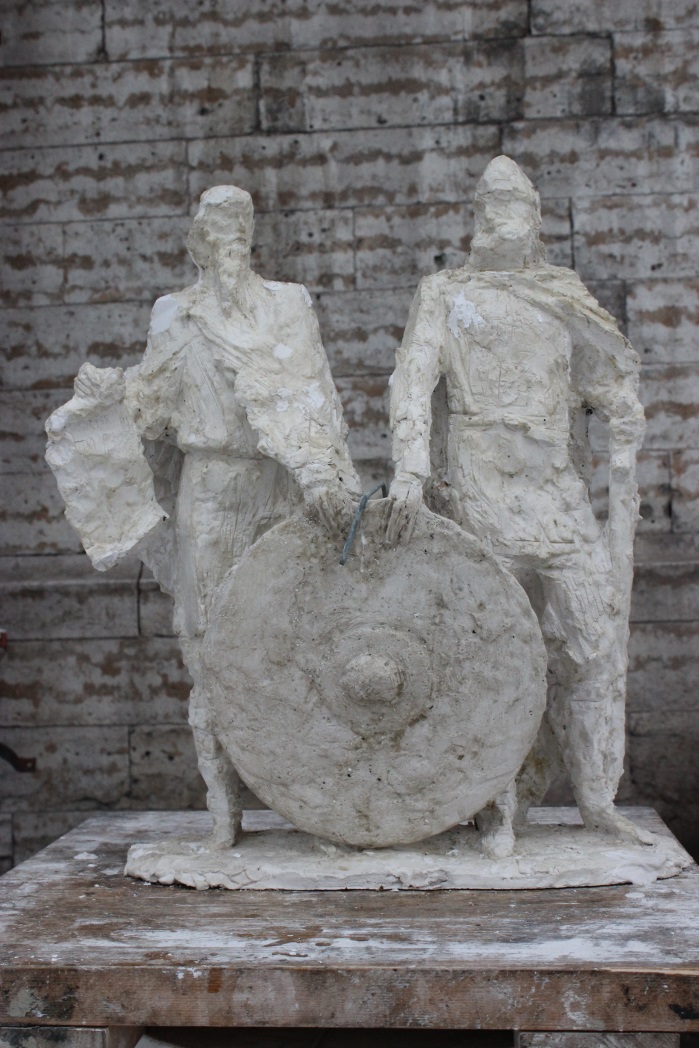 								УТВЕРЖДЕНАпостановлением ГубернатораЛенинградской областиот __.__.2015 N ___-пг(приложение 6)ФОРМА СОГЛАСИЯна обработку персональных данных    Я,__________________________________________________________________,                         (фамилия, имя, отчество)проживающий по адресу (указывается адрес регистрации  и  фактический  адреспроживания, если он отличается от адреса регистрации):______________________________________________________________________________________________________________________________________________________________________________________________________,документ, удостоверяющий личность: ___________ серия _______ номер ________выдан_____________________________________________________дата выдачи _______________________________________,в соответствии со статьей 9 Федерального закона от  27  июля  2006  года  N152-ФЗ "О персональных данных" свободно, своей волей и  в  своих интересахдаю согласие  на  обработку  неавтоматическим  способом  моих  персональных данных в__________________________________________по адресу: ________________________________________________________ в  целях  рассмотрения  моей кандидатуры для  соискания премии Губернатора Ленинградской области за беззаветное служение развитию Ленинградской области    Данное согласие дается на обработку персональных данных, представленных  в соответствии с постановлением Губернатора Ленинградской области от __.__.2015 г. №___-пг «Об учреждении награды Губернатора Ленинградской области – премии Губернатора Ленинградской области за беззаветное служение развитию Ленинградской области»для  принятиярешения о награждении в  торжественной  обстановке  в  присутствии  средствмассовой  информации.Предоставляю  право  осуществлять   все   действия   (операции)   с   моимиперсональными данными, включая сбор, систематизацию, накопление,  хранение,обновление,   изменение,   использование,   обезличивание,    блокирование,уничтожение, а также право обрабатывать мои персональные данные посредствомвнесения их в электронную базу  данных,  включения  в  списки  (реестры)  иотчетные    формы,    предусмотренные    документами,     регламентирующимипредоставление отчетных данных (документов), и передавать их уполномоченныморганам.    Настоящее согласие на обработку персональных данных является бессрочными может быть отозвано по моему письменному заявлению, поданному до рассмотрения конкурсных материалов организаторами конкурса. При  принятии  решения  об  отзывенастоящего  согласия  на  обработку  персональных  данных  я  уведомлен  обисключении моей кандидатуры из списка соискателей  премии Губернатора Ленинградской области за беззаветное служение развитию Ленинградской области.Подпись субъекта персональных данных:_______________________________________    ________________________________              (подпись)                         (расшифровка подписи)Дата выдачи согласия __________________________________________Пояснительная записка к проекту постановления Губернатора Ленинградской области«Об учреждении награды Губернатора Ленинградской области –премии Губернатора Ленинградской области за беззаветное служение развитию Ленинградской области»Правовой основой настоящего постановления Губернатора Ленинградской области является статья 9 Устава Ленинградской области, согласно которой Ленинградской областью могут учреждаться награды и почетные звания Ленинградской области, которые являются формой поощрения граждан, организаций и трудовых коллективов за выдающиеся заслуги перед Ленинградской областью и ее жителями. Положения о наградах Ленинградской области утверждаются постановлениями Законодательного собрания, Губернатора и Правительства Ленинградской области. Настоящим постановлением учреждается награда Губернатора Ленинградской области – премия Губернатора Ленинградской области за беззаветное служение развитию Ленинградской области.Постановлением утверждаются Положения о порядке присуждения вышеуказанной премии организациям и гражданам,  Положение о конкурсной комиссии по присуждению премии  и  формасогласия на обработку персональных данных, а также определяются организаторы конкурса, устанавливаются сроки его проведения в 2015 году и в последующие годы.Премия представляет собой  копию скульптурной композиции «Основателям Российской Государственности Рюрику и Олегу».Использование копии скульптуры  осуществляется в соответствии с главой 70 Гражданского кодекса Российской Федерации и соглашением, заключенным комитетом по культуре Ленинградской области с авторами данного произведения.Премия организациям присуждается ежегодно в трех номинациях: «малый бизнес», «средний бизнес», «крупный бизнес». Победителем конкурса в каждой из трех номинаций признается соискатель, осуществивший в истекшем финансовом году уплату налогов и сборов в областной бюджет Ленинградской области и местные бюджеты в их совокупности в наибольшем размере.Присуждение премии гражданам направлено на выявление и поддержку граждан,  вносящих наибольший вклад в  активную подвижническую деятельность, направленную на социальное и духовное  развитие  Ленинградской области в целом и отдельных муниципальных образований, охрану здоровья, жизни и прав граждан,  культуру, воспитание и  просвещение,  пользующихся благодаря своему многолетнему добросовестному труду, творческому отношению к делу и высоким нравственным качествам всеобщим уважением и авторитетом у жителей Ленинградской области,Награда учреждается в целях поощрения граждан и организаций за беззаветное служение развитию Ленинградской области.Исполнительный директорГКУЛО ГЭИРЗ                                                                      Ф.Г.Замятин